PresseinformationInelta und PIL verstärken Vertriebsaktivitäten und bauen Außendienst weiter ausInelta Sensorsysteme und PIL Sensoren erweitern ihre personellen Kapazitäten im Vertrieb um die neuen Mitarbeiter Alexander Hauf und Hans-Christian Pilder. Hauf, der zuvor lange Jahre im Bereich Sales und Export von Elektronik- und Sensorik-Produkten tätig war, verantwortet als Manager Export & Vertrieb ab sofort die Betreuung von Distributoren im Ausland.  Als neuen Ansprechpartner für Kunden aus dem Vertriebsgebiet Deutschland Süd konnten die Schwesterunternehmen den Diplom-Wirtschaftsingenieur Hans-Christian Pilder gewinnen. Pilder verfügt über umfassende Expertise in der Sensorik-Branche und im technischen Vertrieb. Kunden von Inelta oder PIL können Pilder unter der Telefonnummer 089 / 45 22 45-265 und per E-Mail unter hans-christian.pilder@inelta.de bzw. hpilder@pil.de erreichen.UnternehmenshintergrundDie in Taufkirchen bei München ansässige Inelta Sensorsysteme GmbH & Co. KG entwickelt, produziert und vertreibt seit mehr als 25 Jahren Standard- und maßgeschneiderte Sensorlösungen für industrielle Anwendungen. Zusammen mit der PIL Sensoren GmbH (Erlensee bei Frankfurt/Main), einem Pionier der Ultraschallsensorik, und der VYPRO s.r.o. (Trenčín, Slowakei) bietet das Unternehmen ein breites Produktspektrum zur Weg- und Positions- sowie zur Kraft-, Druck- und Neigungsmessung an. Das Angebot umfasst dabei Kraftsensoren, Sensor-Signalverstärker, Druckschalter, kapazitive Sensoren sowie Ultraschallsensoren. Dienstleistungen aus dem Bereich der Kabel- und Steckverbinder-Konfektionierung ergänzen das Portfolio. Der Unternehmensverbund beliefert insbesondere Kunden aus den Branchen Industrielle Automatisierung, Maschinenbau, Hydraulik, Medizintechnik sowie Luft- und Raumfahrt. Branchen- und kundenspezifische Sensorlösungen bilden dabei einen besonderen Schwerpunkt, der mit interdisziplinärem Know-how beständig ausgebaut wird.Bild: Alexander Hauf (li.) und Dipl.-Wirt-Ing. Hans-Christian Pilder (re.) verstärken ab sofort das Vertriebsteam von Inelta Sensorsysteme und PIL Sensoren Bilder:Hauf_AlexanderPilder_Hans-ChristianZeichen:794Dateiname:201910024_pm_inelta_ausbau_aussendienstDatum:13.11.2019Kontakt:Inelta Sensorsysteme GmbH & Co. KGMaria HuberLudwig-Bölkow-Allee 22 82024 Taufkirchen Tel.: 0 89 / 45 22 45-242Fax: 0 89 / 45 22 45-244E-Mail: maria.huber@inelta.deInternet: www.inelta.de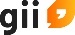 gii die Presse-Agentur GmbHImmanuelkirchstraße 1210405 BerlinTel.: 0 30 / 53 89 65-0Fax: 0 30 / 53 89 65-29E-Mail: info@gii.deInternet: www.gii.de